Шевко Антон Григорьевич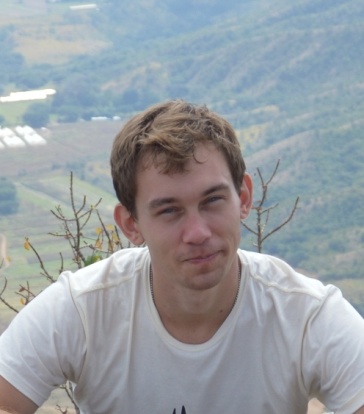 Дата рождения: 23 июня 1988г.Семейное положение: холостАдрес: ул. Б. Юности д. 119, кв. 261, г. Мозырь, Гомельская обл. Республика БеларусьE-mail: antonshe@hotmail.comТел: +375333157224Образование2005 – 2010	ЧУО «Институт предпринимательской деятельности»,
Факультет: ВЭД и предпринимательство
Специальность: Современные иностранные языкиКвалификация: Лингвист, переводчик (английский язык), (испанский язык)01/2011 - 01/2012        		 Срочная военная служба в ВС РБ153-я отдельная радиотехническая бригада особого назначенияОпыт работы07/2012 – 10/2016        ЗАО «Белзарубежстрой» Переводчик отдела сельскохозяйственных проектов территориального управления №5 (Венесуэла). ● Осуществление устных (посевная, уборочная кампания, передача с/х техники) и письменных (документация по технике, корреспонденция) переводов и организация работы отдела с/х проектов ТУ №5; Переводчик отдела кадров и безопасности строительного управления №5 (Венесуэла).● Осуществление устных (совещания) и письменных (корреспонденция) переводов, а также организация работы отдела безопасности СУ №5● Прием входящей/исходящей документации, продление виз, контрактов сотрудников СУ №5.Переводчик отдела кадров и безопасности строительного управления №5 (Венесуэла).Выполнение устных (совещания, юридический отдел) и письменных (корреспонденция, юридический отдел, проектное бюро) переводов и организация работы ОКБ и ОР СУ№ 2;Продление трудовых контрактов персоналу СУ №2, заключение договоров по аренде жилья.Профессиональные навыкиВладение ПК: (MemoQ, SmartCAT, SDL Trados, Wordfast, OmegaT, Microsoft Office).Владение языками: испанский язык (на уровне носителя, диплом по испанскому языку как иностранному (DELE) - C1), английский язык (продвинутый), русский язык (родной), белорусский язык (родной).Коммуникативные навыки Хорошее чувство языка, как устного, так и письменного, приобретенное благодаря опыту работы с людьми в различных сферах деятельности (здравоохранение, образование, сфера безопасности и т.д.).Навыки организации и управленияСпособность находить решения проблем для достижения поставленных целей.Соблюдение установленных норм и порядков.Другие навыкиУмение работать в командеСпособность эффективно вести переговорыЭмпатияСпособность контролировать эмоции в стрессовых ситуацияхПриспосабливаемость к незапланированным изменениям.Другие данныеВодительское удостоверение: А1, А, В и АМ.